Протоколпо итогам фотоконкурса «Мой папа самый, самый!»06.02.2018 – 20.02.2018Номинация «Мой папа – защитник Отечества»1 место – Савельева Ирина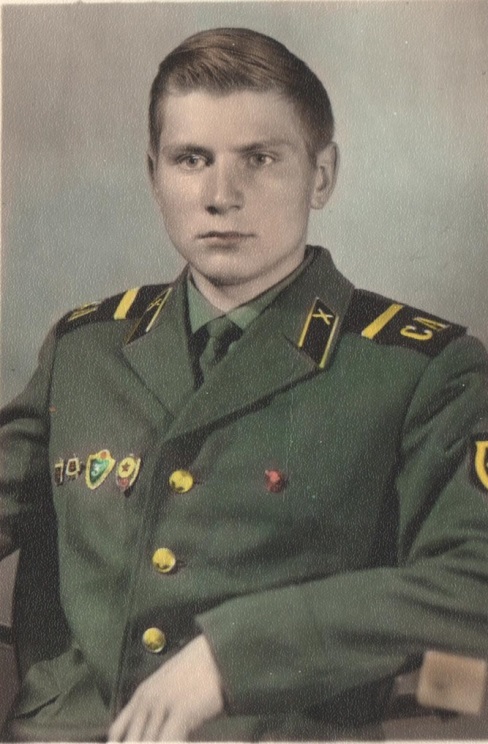 2 место – Третьякова Ольга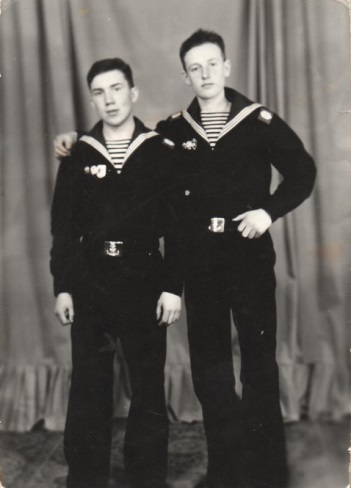 3 место – Усатов Дмитрий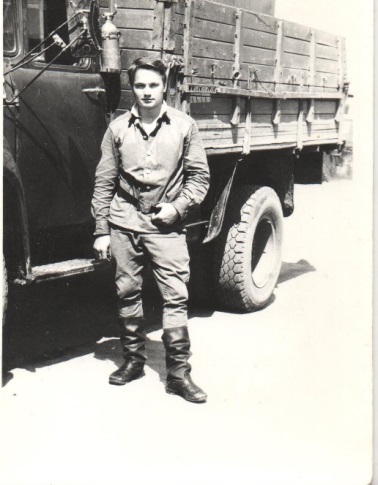 Номинация «Радость отцовства»1 место – Павлова Юлия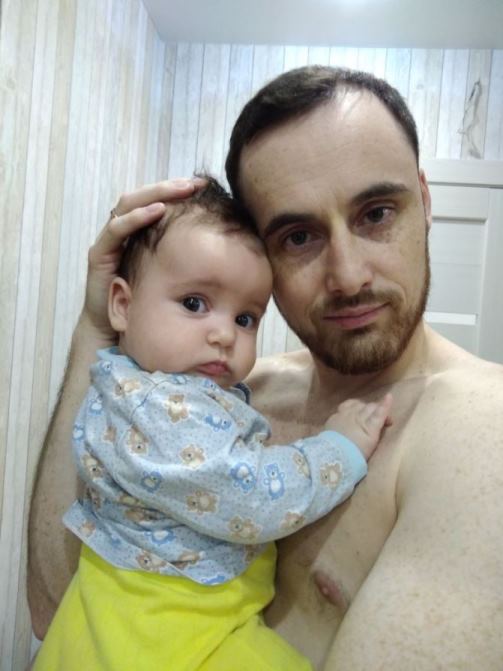 2 место – Бойко Анастасия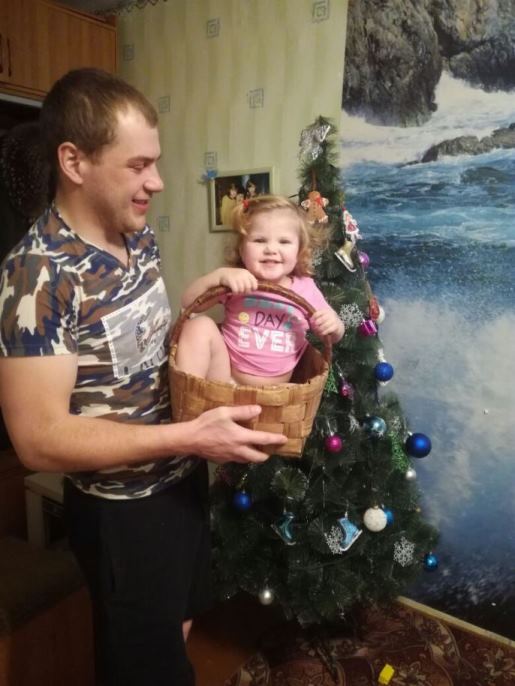 3 место – Никитина Юлия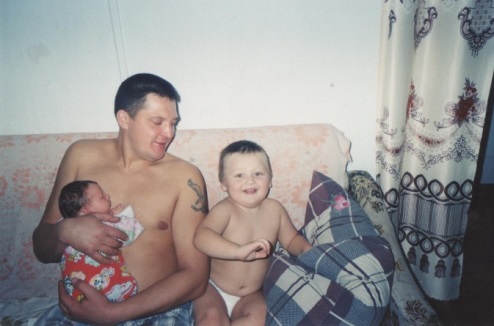 Номинация «Мы с папой вдвоём никогда не скучаем»1 место – Усатов Дмитрий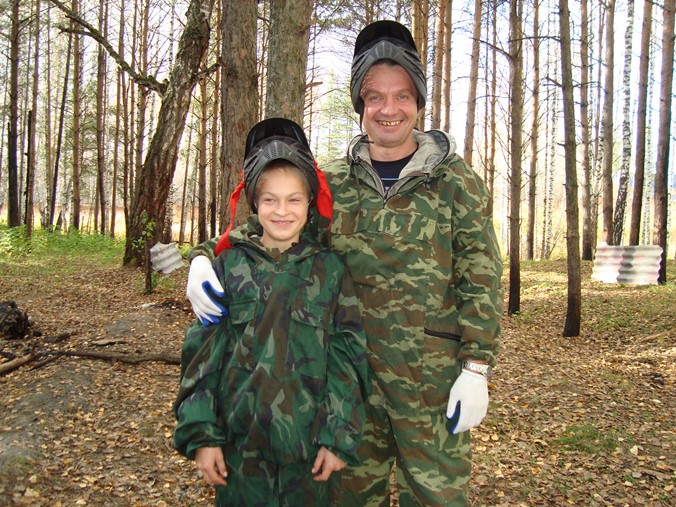 2 место – Третьякова Ольга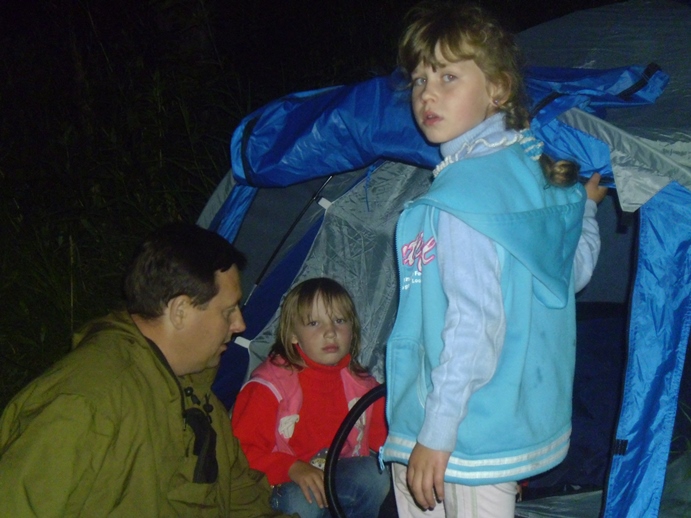 3 место – Савельева Ирина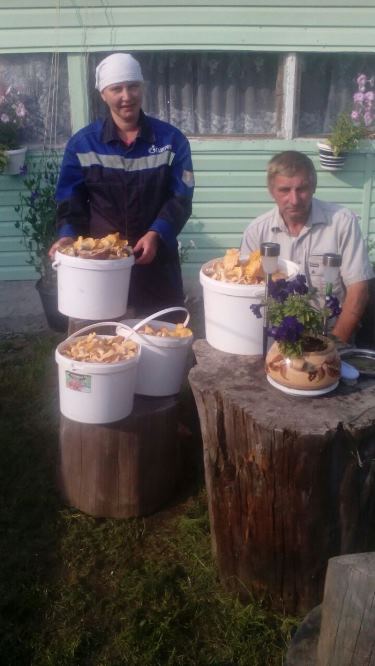 Приз зрительских симпатийКостина Татьяна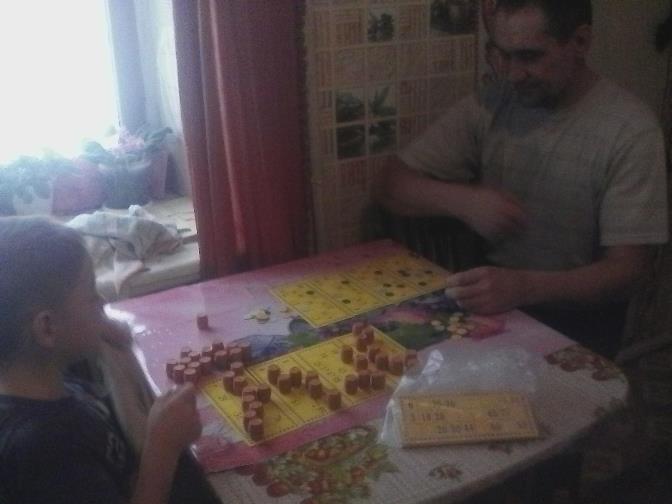 Приглашаем победителей на награждение, которое состоится 23 февраля в 21.00ч. в Доме культуры